Дидактическая игра «Собери машинку по частям»	Цели:- учить подбирать соответствующие основные части к грузовой машине и автобусу;- воспитывать внимание.	Материалы и оборудование: плоскостное изображение основных частей легковой и грузовой машин, автобуса (кузов, кабина, колеса, руль), а также предметные картинки с изображением транспорта, с изображением транспорта, разрезанные на 3 – 4 части.Игра «Теремок»	Цель. Учить детей различать дорожные знаки, знать их назначение для пешехода, водителей автотранспорта и велосипедистов. Воспитывать внимание, ориентировку в пространстве.	Материал. Сказочный домик «Теремок» с вырезанным окошком, картонная полоска с изображенными на ней дорожными знаками. (Предупреждающие знаки: железнодорожный переезд, дети, пешеходный переход, опасный поворот. Предписывающие знаки: прямо, направо, налево, круговое движение, пешеходная дорожка. Информационные знаки и знаки особых предписаний: место стоянки, пешеходный переход, телефон).				Ход игры	Полоску перемещают (сверху вниз или слева направо, в  окошке поочередно появляются дорожные знаки). Дети называют знаки, объясняют их назначение.Игра  «Автошкола»	Цель: Закреплять знания детей о том, как следует переходить улицу; о назначении светофора, регулировщика и дорожных знаков. Упражнять в ориентировке в пространстве и во времени; воспитывать смелость, находчивость, умение помогать товарищу. 	Материал: Двойной лист картона: на левом листе наклеены картинки с изображением различных дорожных ситуаций, на правом листе написаны правила.Ход игры	Дети рассматривают картинки с изображением различных дорожных ситуаций.	Ребята должны объяснить изображенную на картинке ситуацию, оценить поведение пешеходов, детей у светофора, необходимость нужного дорожного знака.Игра «Узнай знак»	Цель: Закрепление знаний детей о дорожных знаках.	Материал: 2 картонных диска, соединенных в центре винтом. На нижнем круге вдоль края приклеены обозначения дорожных знаков. На внешнем круге у края вырезается окошко по размеру чуть больше дорожных знаков. Ход игры	Детям показывают картинку, изображающую ситуацию на дороге. Они должны найти дорожный знак, который здесь необходимо поставить.Игра «Незнайка в городе»          Цель: знакомство с правилами поведения на улицах города и Правилами дорожного движения (ПДД).          Материалы и оборудование: игрушка – светофор, иллюстрации по ПДД, кукла Незнайка.Ход игры          В гости к детям пришел Незнайка и просит помочь ему совершить прогулку по городу. Дети соглашаются и с помощью вопросов педагога рассказывают ему о том, как надо вести себя в городе: «Улицы в нашем городе широкие и красивые. На улице есть дома. По дороге едет много машин. Место, где ходят люди, называется тротуар. На улице нужны светофоры: ведь машины едут в разные стороны и людям надо переходить дорогу и т.д. В конце занятия Незнайка благодарит детей, что они познакомили его с Правилами дорожного движения.Игра «На островке»	Цель:  Закреплять знания детей о том, как следует обходить разные виды транспорта. Знакомить с наиболее типичными дорожно – транспортными ситуациями и соответствующими правилами поведения пешеходов.	Материал:  Картинки,  изображающие различные ситуации с участием пешеходов, дорожные знаки, светофор.Ход игры	Дети должны рассмотреть и объяснить изображенную на картинке ситуацию, оценить поведение пешеходов, пассажиров, водителей; объяснить необходимость нужного дорожного знака. Игра «Красный – зелёный»Цель: продолжать знакомить детей со светофором, его значении в регулировании движения транспорта и людей.Оборудование: красный и зеленый круги.Ход игры«Мы, ребята. Вместе с вами пойдём в гости к бабушке. Когда я покажу зеленый кружок, мы будем идти, а когда я покажу красный – остановимся и будем стоять».Игры на подиумеОборудование: макет улицы - готовая модель или изготовленная из нетрадиционного материала. Усложняется по содержанию в соответствии с возрастом детей.1. Младшая группаЦель: учить детей различать проезжую часть улицы и тротуар; формировать представление о назначении зелёного и красного сигналов светофора.2. Средняя группаЦель: закрепить у детей представление о том, что улицу переходят в специальных местах и только на зелёный сигнал светофора3. Старшая группаЦель: формировать у детей представление о том, что пешеходы ходят только по тротуару, улицы переходят в специальных местах, сообразуясь с сигналами светофора, пассажиры ожидают общественный транспорт на остановках; познакомить с назначением "островка безопасности"."Наша улица"(старшая группа)Цель:1. Расширить знания детей о правилах поведения пешехода и водителя в условиях улицы.2. Закрепить представления детей о назначении светофора.3. Учить детей различать дорожные знаки (предупреждающие, запрещающие, предписывающие, информационно-указательные), предназначенные для водителей и пешеходов.Материал: макет улицы с домами, перекрёстком; автомобили (игрушки); куклы-пешеходы; куклы-водители; светофор (игрушка); дорожные знаки, деревья (макеты)."Светофор"(младшая и средняя группы)Цель: 1. Закрепить представление детей о назначении светофора, о его сигналах.2. Закрепить представление детей о цвете (красный, жёлтый, зелёный).Материал: цветные картонные кружочки (жёлтые, зелёные, красные); макет светофора."Теремок" (старшая группа)Цель:1. Учить детей различать дорожные знаки для водителей (велосипедистов) и пешеходов.2. Закрепить знания детей о предупреждающих знаках: "Железнодорожный переезд", "Дети", "Опасный поворот"; запрещающих знаках: "Въезд запрещён (велосипедисту, водителю)", "Движение на велосипедах запрещено", "Проход закрыт"; предписывающих знаках: "Обязательное направление движения", "Прямо", "Направо", "Налево", "Круговое движение", "Велосипедная дорожка"; информационно-указательных знаках: "Место стоянки", "Пешеходный переход"; знаках сервиса: "Пункт первой медицинской помощи", "Телефон", "Пункт питания", "Автозаправочная станция", "Техническое обслуживание автомобилей".3. Воспитывать внимание, навыки осознанного использования знания правил дорожного движения в повседневной жизни.Материал: картонные круги с изображением дорожных знаков; бумажный конверт с вырезанным в ней окошком; палочка."Виды перекрёстков"(старшая группа)Цель: 1. Познакомить детей с видами перекрёстков.2. Учить правилам перехода улицы.3. Развивать внимание и наблюдательность.Материал: бумажные карточки большого и маленького размера с изображением уличных перекрёстков.Игра-соревнованиеДети, которые были водителями в предыдущей игре, становятся пешеходами, а пешеходы -водителями. Водители делятся на две команды по 5 человек в каждой и выстраиваются в колонну у линии «Старт» с обеих сторон перекрестка на расстоянии 15 м от него. Каждой команде вручается жезл.Ход игры:Участники игры должны проехать перекресток при зеленом сигнале светофора и соответствующем жесте регулировщика, ответить на вопросы ЮИД возвратиться на место, не получив ни одного прокола талона.По сигналу команды начинают соревнование. Первые участники команд движутся навстречу друг другу. В 10 м от перекрестка их встречает юный инспектор движения и предлагает взять дорожный знак, обозначающий «Пешеходный переход».В руках у инспектора набор дорожных знаков. Водитель берет нужный знак и продолжает движение через перекресток в соответствии с сигналом светофора. За перекрестком он совершает разворот и возвращается к своей команде, передавая жезл следующему участнику игры, а сам становится в конец команды.Второй участник игры должен выбрать у инспектора указатель «Переход» и проехать перекресток в соответствии с жезлом регулировщика. Третий водитель выбирает знак «Дети» и движется через перекресток на сигналы светофора.Затем задания повторяются или по желанию могут быть заменены на загадки (задает юный инспектор движения на остановках).Во время игры юный инспектор движения, регулировщик, пост ГИБДД следят за действиями водителей и пешеходов. За каждое нарушение водитель получает прокол талона. По окончании игры команды представляют набор знаков и талоны, где отмечены нарушения в виде проколов. Комиссия подсчитывает нарушения и определяет победителей. При этом учитывается и то, какая команда раньше закончила соревнования. Игра заканчивается разбором ошибок и награждением победителей. Всем участникам вручаются памятки или значок.Игра «Найди безопасный путь»Подготовка к игре: В зависимости от возраста детей воспитатель рассказывает или спрашивает детей:- Везде ли можно переходить улицу?- Какие знаки указывают на то, что в этом месте разрешено переходить улицу?- Куда и зачем надо смотреть в начале перехода улицы?- Куда и зачем надо смотреть в середине улицы, по которой машины едут в две стороны?- Как выглядит и о чем предупреждает знак пешеходного перехода?- Для чего на дороге нарисовали «зебру»?Игра «Где мое место?»Подготовка к игре: Конструирование дороги, расстановка на дороге предупреждений (школа, столовая, ремонт дороги и т.п.), соответствующих изученным знакам дорожного движения. Правила игры: Задача игроков заменить словесные предупреждения на нужные знаки. Игра может проводиться в двух вариантах.1. Один игрок расставляет знаки, остальные оценивают правильность.2. Два игрока соревнуются, кто быстрее и правильнее расставит знаки.Игра «Дорожный экзамен»Подготовка к игре: Конструирование дороги и расстановка знаков.Правила игры: Ребенок-водитель-ученик, сдающий экзамен на право вождения автомобиля. Он «едет» по дороге и , завидев тот или иной знак, объясняет, что он должен сделать. Например: впереди скользкая дорога. Снижаю скорость, еду осторожно, не обгоняя другие машины.Игра «Повороты»Подготовка к игре:Дети строятся в шеренгу лицом к воспитателю. Если игра проводится подгруппой из 6 человек, то детям раздаются рули. У воспитателя знаки: «Движение прямо», «Движение направо», «Движение налево».Правила игры: Если воспитатель показывает знак «Движение прямо», то дети делают один шаг вперед, если знак «Движение направо» - дети, имитируя поворот руля, поворачивают направо, если знак «Движение налево» - дети, имитируя поворот руля, поворачивают налево.Игра «Угадай знак»Подготовка к игре: Все изученные знаки расставляют на расстоянии друг от друга.Правила игры: Воспитатель зачитывает словесное описание того, что обозначает тот или иной знак. Дети должны подбежать к нужному знаку. Дети, правильно выбравшие знак, получают жетон. В концу игры подсчитывают у кого сколько жетонов и определяют победителей.Игра "Паровозики" и "машины"Вместе с детьми сделайте из подручного материала (стульчиков, крупных модулей) две пересекающиеся дорожки. По одной их них, изображающей железнодорожные пути, будут двигаться "паровозики", по другой - "машины". Пересечение дорог образует железнодорожный переезд. Предложите детям разбиться на две подгруппы: пусть вначале первая подгруппа - "паровозики" - освоит свой путь. Для этого, соблюдая дистанцию, организуйте их движение друг за другом по железной дороге. Для создания хорошего эмоционального фона подберите соответствующее музыкальное сопровождение.Затем предложите группе детей, изображающей машины, освоить свой путь. Они будут двигаться в обе стороны по другой дорожке. Следите за тем, чтобы "машины" придерживались правой стороны и не сталкивались друг с другом.После того как дети каждой подгруппы проедут по своему маршруту, усложните игру и предложите "паровозикам" и "машинам" двигаться по пересекающимся дорожкам. Внимательно наблюдайте за поведением детей, отмечая ситуации, в которых произошли столкновения, и ситуации, в которых дети уступали друг другу путь.Остановив игру, проанализируйте вместе с детьми, почему "паровозики" и "машины" иногда сталкивались, мешали друг другу. Обсудите с детьми, как следует организовывать движение, чтобы всем было удобно и безопасно. Выслушав ответы, постарайтесь подвести обсуждение к выводу о том, что движение транспорта необходимо регулировать. Расскажите о роли шлагбаума на железнодорожном переезде. Можно упомянуть также о семафоре.После этого продолжите игру, выбрав одного или двоих детей, которые будут изображать шлагбаум: поднимать и опускать руки, открывая и закрывая таким образом путь "машинам". Обратите их внимание на то, что закрытие шлагбаума означает остановку движения поездов-"паровозиков". В этом случае столкновение невозможно. Если это всё-таки произойдёт, проанализируйте вместе с детьми, кто из участников игры нарушил правила.Аналогичный тренинг может предшествовать объяснениям правил регулирования дорожного движения на улицах города, где вместо шлагбаума работает светофор. В этой роли может выступать одни из участников игры, который в нужный момент поднимает красный (зелёный, жёлтый) флажок или другой предмет соответствующего цвета (кубик, картонный кружок). Далее тренинг можно усложнить: двое детей синхронно подают световые сигналы, причём один из них указывает путь зелёным сигналом для одного направления движения ("паровозам"), а другой - красным сигналом - показывает "стоп" транспорту, который двигается в перпендикулярном направлении ("машинкам"). Затем обе одновременно "включают" жёлтый свет.Кто больше знает?Цель: Закреплять знания детей о транспорте разного назначения.Оборудование: набор картинок из альбома «Транспорт», фишки.Ход игры: Детям предлагается назвать легковой, грузовой транспорт, машины специального назначения. Правильные ответы поощряются фишками.Почини техникуЦель: закрепить знания детей об основных частях автомобиля.Оборудование: рисунки, на которых изображены машины с недостающими деталями, цветные карандаши, фломастеры.Ход игры: Дети должны выбрать рисунок и дорисовать на нем недостающие детали.ОбъясниЦель: Закреплять знания детей о транспорте разного назначения.Ход игры: Дети отвечают на вопросы педагога:Почему подъёмный кран называют силачом?Почему в трамвае нужно держаться за поручни?Почему громко нельзя разговаривать в общественном транспорте? ( и т. д.)Куда едут машины?Цель: Закреплять знания детей о разных видах транспорта, о значении сигналов светофора.Оборудование: набор машинок разного вида транспорта, кружки с разными сигналами светофора.Ход игры: Дети берут машины и отправляются в путь за грузом или пассажирами. На зеленый свет светофора (кружок в руках педагога) они двигаются. На красный – останавливаются. Вдоль дороги находятся грузы (картинки, игрушки, пассажиры). Тот, кто сделал правильный выбор, делает один круг, увозя груз на стройку, а пассажиров – в детский сад или на работу. Подбери груз к машинеЦель: Закрепить знания детей о грузовом транспорте и его назначении.Оборудование: грузовые машинки.Ход игры: Одни дети выбирают автомобили, другие – грузы. По сигналу «Подбери груз к машине!» «водители» начинают движение и останавливаются около тех детей, чей груз считают нужным. «»Грузы» цепочкой двигаются за автомобилем. В конце игры обсуждают, верно ли выбраны грузы.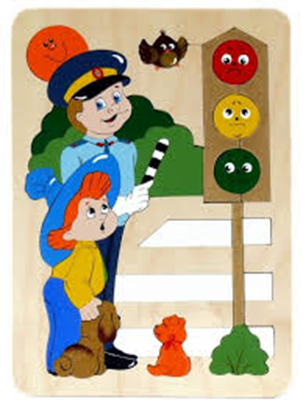 Дидактические игрыпо правилам дорожного движениядля детей дошкольного возраста4. Подготовительная к школе группаЦель: научит детей соблюдать следующие правила дорожного движения и поведения на улице: ходить только по тротуарам и пешеходным дорожкам, придерживаясь правой стороны, переходить улицу в указанных местах на зелёный свет светофора, при красном и жёлтом свете стоять, не играть на проезжей части улицы, дороги."Улица города"(старшая группа)Цель: уточнить и закрепить знания детей о правилах поведения на улице, о правилах дорожного движения, о различных видах транспортных средств.Материал: макет улицы; деревья; автомобили; куклы-пешеходы; светофор; дорожные знаки."Поставь дорожный знак"(старшая группа)Цель: 1.Учить детей различать следующие дорожные знаки: "Железнодорожный переезд", "дети", "Пешеходный переход", "Дикие животные" (предупреждающие); "Въезд запрещён", "Проход закрыт", "Движение на велосипедах запрещено" (запрещающие); "Прямо", "Направо", "Налево", "Круговое движение", "Пешеходная дорожка" (предписывающие); "Место стоянки", "Пешеходный переход", "Пункт медицинской помощи", "Телефон", "Пункт питания", "Автозаправочная станция", "Пункт технического обслуживания" (информационно-указательные); "Пункт первой медицинской помощи", "Автозаправочная станция", "Телефон", "Пункт питания", "Место отдыха", "Пост ГАИ" (знаки сервиса).2. Воспитывать внимание, навыки ориентировки в пространстве.Материал: дорожные знаки; игровое поле с изображением дорог, пешеходных переходов, железнодорожного перехода, административных и жилых зданий, автостоянки, перекрёстков."Угадай, какой знак"(старшая группа)Цель: 1. Учить детей различать дорожные знаки.2. Закреплять знания детей о правилах дорожного движения.3. Воспитывать умение самостоятельно пользоваться полученными знаниями в повседневной жизни.Материал: кубики с наклеенными на них дорожными знаками: предупреждающими, запрещающими, информационно-указательными и знаками сервиса.Игра «Пешеходы и водители»Цель: Закреплять знания правил дорожного движения.Ход игры:Часть ребят изображает пешеходов, а часть - водителей. Водители должны сдать экзамены на права шофера и получить автомобиль. Ребята - водители направляются к столику, где располагается «комиссия ГИБДД» и сдают экзамен. Пешеходы направляются в магазин игрушек за покупками. Затем с куклами, колясками идут к перекрестку. Комиссия задает вопросы водителям:- На какой свет могут двигаться машины?- На каком свет двигаться нельзя?- Что такое проезжая часть?- Что такое тротуар?- Назовите знаки («пешеходный переход», «дети» и т.д.)Выдержавшие экзамен получают удостоверения (зеленый кружочек) и талоны; члены комиссии поздравляет их. Водители направляются к стоянке автомобилей, садятся в них и едут к регулированному перекрестку. Пешеходы из магазина тоже идут к этому перекрестку. У перекрестка:- Внимание! Сейчас начнется движение по улицам. Следите за светофором, (подключается светофор, едут автомобили, идут пешеходы. Смена сигналов.)Игра продолжается до тех пор, пока все дети не усвоят правила движения.Игра «Стоп - Идите»Подготовка к игре: Дети игроки располагаются по одну сторону помещения, а водящий с пешеходным светофором в руках - по другую.Правила игры: Игроки по сигналу светофора «Идите» начинают двигаться в сторону водящего. По сигналу «Стоп» замирают. По сигналу «Идите» продолжаю движение. Тот, кто первым достигнет водящего, побеждает и занимает его место. Двигаться игроки могут бегом или в небольших помещениях «лилипутиками», переставляя ногу на длину ступни пятка к носку.Игра «Наш друг постовой»Посмотрите: постовойВстал на нашей мостовойБыстро руку протянул,Ловко палочкой взмахнул.Вы видали? Вы видали?Все машины сразу встали.Дружно встали в три рядаИ не едут никуда.Не волнуется народ,Через улицу идет.И стоит на мостовой,Как волшебник постовой.Все машины одномуПодчиняются ему.(Я.Пишумов)Подготовка к игре: Объяснить, зачем и когда нужен регулировщик. Рассмотреть на рисунках обозначения жестов регулировщика (какой жест, какому сигналу светофора соответствует). Правила игры: Ведущий-постовой. Дети игроки делятся на пешеходов и водителей. По жесту регулировщика водители и пешеходы идут (едут) или останавливаются. Вначале роль постового берет на себя воспитатель. Затем, когда дети освоят жесты регулировщика, они могут выполнять эту роль по очереди.Игра «Путаница»Подготовка к игре: Воспитатель заранее конструирует дорогу и расставляет знаки неправильно (около «Зебры» знак «Скользкая дорога» и т.д.) Затем рассказывает детям историю про то, как злые духи решили навести в городе беспорядок я просит помочь исправить положение.Правила игры: Дети, превратившись в добрых волшебников, расставляют знаки правильно. Объясняют, что делают.Игра «Выполни поручение»Подготовка к игре: Конструирование дороги и расстановка изученных знаков.Правила игры: Дети у «диспетчера» (воспитателя) получают задание съездить, например, в больницу. Ребенок едет и возвращается обратно. Далее он получает сразу два задания: «Съездить к железнодорожному переезду, затем поешь». Ребенок должен выполнить задания в заданной последовательности. Постепенно количество одновременно данных поручений возрастает.Игра «Как проехать?»Подготовка к игре: Конструирование дороги с использованием знаков «Движение прямо», «Движение направо», «Движение налево». Отмечаются пункты отправления и назначения.Правила игры: Дети (от одного до трех) должны правильно проехать к пункту назначения. Побеждает тот, кто сделал это быстрее, не нарушая правил дорожного движения."Игры во дворе"Предложит детям построить из кубиков дом с аркой. Арка должна быть таких размеров, чтобы под ней могли проехать игрушечные машинки. Попросите детей разместить их перед аркой. Куклы будут изображать мальчиков-футболистов или девочек, играющих в "классики". В качестве футбольного мяча можно использовать шарик для пинг-понга, а "классики" изобразить с помощью полосок бумаги или верёвочек. В игре одновременно может участвовать несколько детей, которые меняются ролями.В начале игры мальчики с помощью кукол изображают игру в футбол, а затем девочки - игру в "классики". При этом один ребёнок продвигает игрушечную машинку через арку и громко сигналит, а дети быстро убирают кукол с дороги и переносят их подальше от арки.Сюжет игры можно менять: например, играющих детей предупредит об опасности зайчик, высунувшийся из окна дома.Подумай – отгадайПедагог задает вопросы. Дети выбирают вариант ответа.Сколько колес у автомобиля? (2, 4, 6, 8)Сколько человек могут ехать на одном велосипеде? (1, 2, 3)Сколько сигналов у светофора? (1, 2, 3)Что означает красный (желтый, зеленый) сигнал светофора?Кто управляет машиной? (водитель, врач, повар)Какой автомобиль перевозит грузы? (автобус, трамвай, грузовик)Угадай-ка Цель: закреплять знания детей о дорожных знаках.Оборудование:  набор карточек с дорожными знаками на каждого ребенка и ведущего.Ход игры: у каждого игрока карточки с дорожными знаками, у ведущего тоже. Ведущий открывает любой знак из своего набора. Участники должны найти такой же. Выигрывает тот, кто быстрее всех найдет знак, назовет и объяснит его значение.Слушай и запоминайЦель: Закреплять знания правил поведения пешехода.Оборудование: жезл, фишки.Ход игры:Участвует вся группа. Ведущий передает жезл игроку, в ответ надо назвать правило поведения пешехода на улице либо дорожный знак. За правильный ответ – фишка. Жезл передается следующему игроку. Победитель определяется по количеству полученных фишек.Какой это знак?Цель: закреплять знания детей о дорожных знаках и их назначении.Оборудование: лист ватмана с нарисованными на нем дорожными знаками.Ход игры: Педагог задает вопросы. Например: «Я хочу перейти дорогу. Какой дорожный знак я должна найти? Мы поехали за город отдыхать, захотели есть? Какой дорожный знак поможет нам найти столовую» и т. д. Дети отвечают.Почему?Ход игры: Педагог: «Я буду Почемучкой и спрошу вас кое о чем.»Вопросы: Почему машин с сиренами пропускает вперед весь транспорт?Почему у автомобилей спереди и сзади имеются мигалки?Почему красный цвет – сигнал опасности?Почему у пожарных машин длинная раздвигающаяся лестница? и т. д.Диспетчер Цель: Закреплять знания детей о транспорте специального назначения.Оборудование: телефон, набор машинок транспорта специального назначения.Ход игры: С помощью считалки выбрать «диспетчера2. Звонит телефон – воспитатель описывает ситуацию, «диспетчер» решает, какой вид транспорта потребуется, и выводит машину. Дети помогают.Ситуации:Нужна помощь больному человеку…На дороге столкнулись машины…Сильный ветер оборвал провода… и т. д.Что надо для поездки?Цель: продолжать знакомить детей с трудом шофера.Оборудование: сундук с набором разных предметов; круги, обозначающие сигналы светофора. Ход игры: Педагог предлагает детям собраться в путь: «Что понадобится шоферам для поездки? Из сундука достаньте предметы. Для чего они нужны в поездке?».Дети разбиваются на группы. В каждой группе должны быть «водитель», «пассажиры», те, кто подбирает грузы. Ведущий – «светофор». Машины выходят на трассу.Кто поедет первым?Цель: закрепить знания детей о различных видах транспорта, его назначении.Оборудование: медальоны с изображение разных видов машин.Ход игры: На детях – медальоны с изображением разных машин. «Милиционер» спрашивает: куда они едут, что везут и почему их надо быстрее пропустить?Автобус, грузовик, фургон с мороженым.«Скорая помощь», фургон с мебелью, машина с хлебом.Пожарная машина, молоко воз, фургон с книгами.